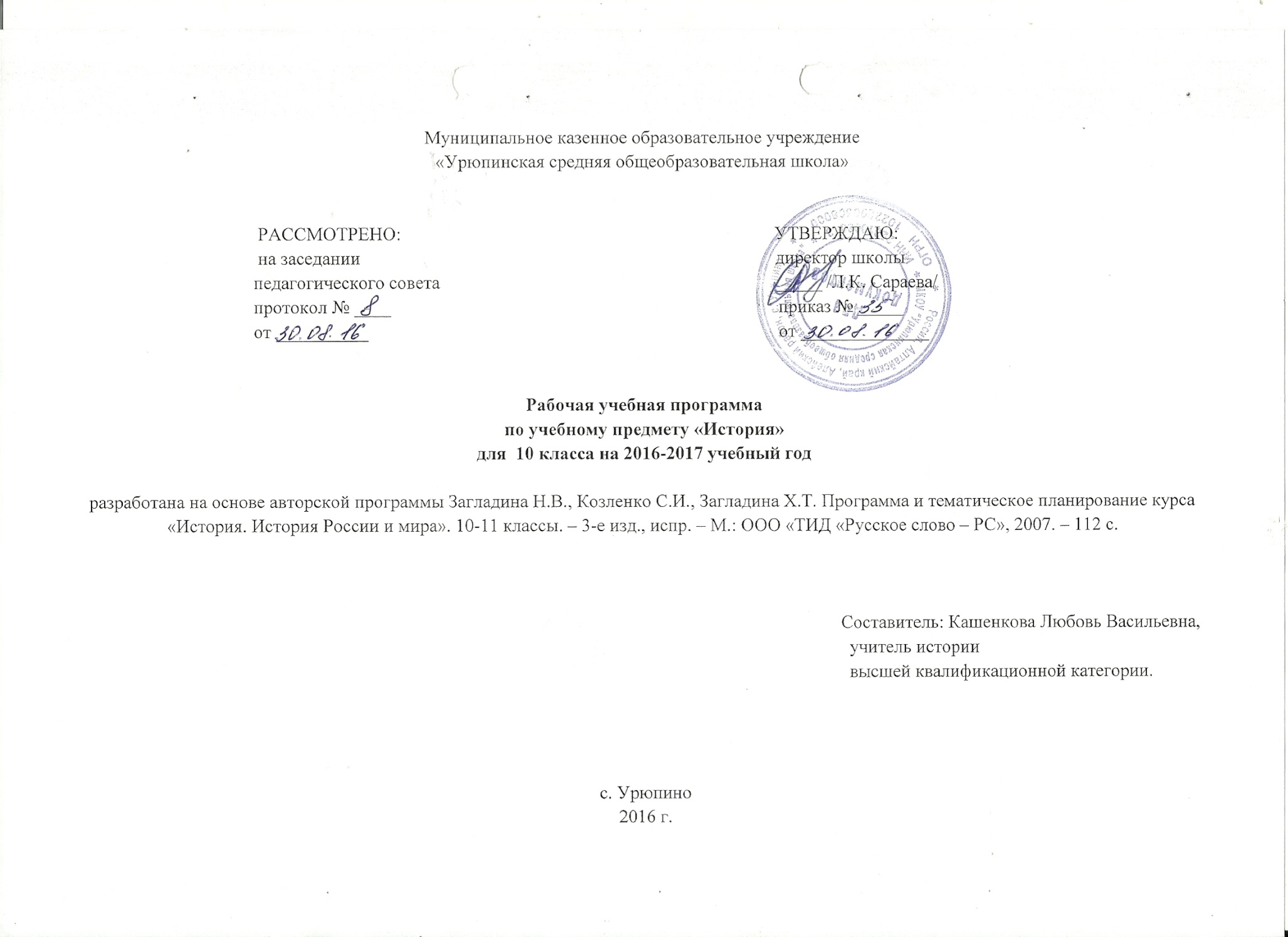 Пояснительная запискаРабочая (учебная) программа по истории составлена в соответствии с федеральным компонентом Государственного стандарта среднего общего образования, Примерной программой среднего общего образования на базовом уровне по истории.  Конкретизирует содержание предметных тем стандарта, дает распределение учебных часов по темам курса. Включает следующие разделы: пояснительную записку, требования к уровню подготовки обучающихся, содержание учебного предмета, тематическое планирование с указанием количества часов, отводимых на освоение каждой темы.       Изучение истории на базовом уровне среднего общего образования направлено на достижение следующих целей:- воспитание гражданственности, национальной идентичности, развитие мировоззренческих убеждений учащихся на основе осмысления ими исторически сложившихся культурных, религиозных, этнонациональных традиций, нравственных и социальных установок, идеологических доктрин;- развитие способности понимать историческую обусловленность явлений и процессов современного мира, определять собственную позицию по отношению к окружающей реальности, соотносить свои взгляды и принципы с исторически возникшими мировоззренческими системами;- освоение систематизированных знаний об истории человечества, формирование целостного представления о месте и роли России во всемирно-историческом процессе;- овладение умениями и навыками поиска, систематизации и комплексного анализа исторической информации;- формирование исторического мышления - способности рассматривать события и явления с точки зрения их исторической обусловленности, сопоставлять различные версии и оценки исторических событий и личностей, определять собственное отношение к дискуссионным проблемам прошлого и современности.Основной формой организации учебного процесса является проблемный подход, позволяющий показать учащимся, что на протяжении всей своей истории человечество сталкивалось с определенным комплексом проблем, которые решались в соответствии с уровнем развития знаний об обществе и природе, особенностями жизни народов, их политического строя, национальных традиций.Авторская программа предусматривает 68 часов, из расчета 2 учебных часа в неделю.        Распределение учебного времени в рабочей (учебной) программе соответствует авторской программе, составляет 70 часов: 68 часов + 2 ч. резерва, с целью соответствия школьному годовому календарному графику. Часы резервного времени могут быть использованы в течение учебного года для корректировки учебной программы, в связи с отсутствием возможности замещения. А также на повторение пройденного материала и итоговую проверку знаний учащихся по предмету. Результаты обучения учащихся приведены в разделе «Требования к уровню подготовки обучающихся по данной программе», который полностью соответствует стандарту. Требования направлены на реализацию деятельностного и личностно ориентированного подходов; овладение учащимися знаниями и умениями, значимыми для их социализации, мировоззренческого и духовного развития, позволяющими ориентироваться в окружающем мире, востребованными в повседневной жизни.Требования к уровню подготовки обучающихся       В результате изучения истории на базовом уровне ученик должензнать/понимать:- основные факты, процессы и явления, характеризующие целостность отечественной и всемирной истории;- периодизацию всемирной и отечественной истории;- современные версии и трактовки важнейших проблем отечественной и всемирной истории;- историческую обусловленность современных общественных процессов:- особенности исторического пути России, ее роль в мировом сообществе:уметь:- проводить поиск исторической информации в источниках разного типа;- критически анализировать источник исторической информации (характеризовать авторство источника, время, обстоятельства и цели его создания);- анализировать историческую информацию, представленную в разных знаковых системах (текст, карта, таблица, схема, аудиовизуальный ряд);- различать в исторической информации факты и мнения, исторические описания и исторические объяснения;- устанавливать причинно-следственные связи между явлениями, пространственные и временные рамки изучаемых исторических процессов и явлений;- участвовать в дискуссиях по историческим проблемам, формулировать собственную позицию по обсуждаемым вопросам, используя для аргументации исторические сведения;- представлять результаты изучения исторического материала в формах конспекта, реферата, рецензии;использовать приобретенные знания и умения в практической деятельности и повседневной жизни для:- определения собственной позиции по отношению к явлениям современной жизни, исходя из их исторической обусловленности;- использования навыков исторического анализа при критическом восприятии получаемой извне социальной информации;- соотнесения своих действий и поступков окружающих с исторически возникшими формами социального поведения;- осознания себя как представителя исторически сложившегося гражданского, этнокультурного, конфессионального сообщества, гражданина России;- понимания взаимосвязи учебного предмета с особенностями профессий и профессиональной деятельности, в основе которых лежат знания по данному учебному предмету.СОДЕРЖАНИЕ УЧЕБНОГО ПРЕДМЕТАРаздел 1. Меняющийся облик мира: опыт осмысленияТема 1. Этапы развития исторических знаний.Зарождение исторической науки, ее особенности в Древнем мире, Средневековье, Новом и Новейшем времени. Причины роста интереса к истории, формирования национальных школ исторической мысли. Особенности развития исторической науки в России. Проблема истинности исторических знаний. Развитие научного подхода к истории. История и другие  гуманитарные, общественно-политические науки.Тема 2. Закономерности и случайности в жизни народов.Эволюция взглядов на историю человечества. Религиозно-мистические концепции истории. Движущие силы исторического развития в философии XVIII – XIX вв.  становление и развитие  материалистических воззрений на мир.  Марксизм и формационная теория. Вопрос о роли личности в истории, влияние  политических интересов на формирование исторических воззрений. Философия истории в ХХ в.  Особенности цивилизационного  подхода к истории. Проблема критериев прогресса во всемирной истории.Тема 3. Проблемы периодизации всемирной истории.Принципы периодизации истории человечества. Теория стадий мирового цивилизационного развития. Современные взгляды на этапы развития человечества. Периодизация истории Древнего мира, Средневековья, Нового и Новейшего  времени. Текущий этап всемирной истории и его  особенности.Раздел 2. Человечество  на заре своей истории.Тема 4. У истоков рода человечества.Отличие человеческого общества от иных  природных сообществ. Истоки и факторы эволюции человека, этапы его становления.  Роль речи, трудовой деятельности. Гипотезы о происхождении  человека современного типа.  Первичное расселение человека на Земле,  формирование основных рас людей. Первобытное искусство, ранние религиозные верования, их значение.Тема 5. Неолитическая революция.Человек и природа. Переход от охоты и собирательства к скотоводству и земледелию, первые неолитические  культуры. Развитие обмена, торговли, зарождение собственности и формирование семьи.  Матриархат и патриархат. Племена и союзы племен. Начало обработки металлов и переход к энеолиту.Раздел 3. Первые государства древнего мира.Тема 6. Деспотии ВостокаПредпосылки возникновения государства  древности, его функции в Древнем мире. Первые государственные образования в долинах Нила, Тигра, Евфрата, Инда, Хуанхэ. Рабовладение и общественные отношения в государствах древности. Фараоны и жрецы в древнеегипетском обществе. Культура и верования в Древнем Египте.Тема 7. Расширение ареала цивилизации.Причины слабости первых государств  древности. Наступление  железного века, возвышение военных деспотий в Малой Азии и их характерные черты. Империя Дария I. Кастовый строй Индии и его особенности. Китай в эпоху древности. Новый этап духовной жизни человечества, мировоззренческие основы зороастризма, буддизма, конфуцианства.Раздел 4. Античная эпоха в истории человечества.Тема 8. Города – государства Греции и Италии.Становление цивилизации в Греции. Цивилизация Крита. Микенское и дорийское завоевания. Возникновение городов-государств (полисов) и их экспансия в Средиземноморье.  Становление демократии в Афинах. Общественно-политический строй Спарты. Особенности городов-государств Италии. Возвышение Рима и утверждение республиканского строя. Сравнительный анализ исторического развития древних городов –государств Афин, Спарты, Рима.Тема 9. Борьба за господство над Средиземноморьем.Развитие  торговли и причины борьбы за господство над побережьем Средиземного моря. Войны между городами – государствами Греции и Персией. Пелопоннесские войны.  Возвышение Македонии и завоевания Александра Македонского. Причины распада  его империи. Взаимодействие культур в Восточном Средиземноморье, эволюция мировоззрения античной Эллады, «чудеса света» Древнего мира.Тема 10. Возвышение  Рима.Установление господства Рима над Италией.  Пунические войны и их итоги. Завоевание Македонии и городов-государств Греции.  Причины кризиса римской республики, конфликт Рима и городов Италии, восстания рабов и их последствия. Этапы становления Римской империи. Юлий Цезарь и его соперники. Утверждение империи Октавиана Августа. Тираническое правление в Риме.Раздел 5. Крушение империй  древнего мира.Тема 11.  Наступление варваров в Евразии.Народы Центральной и Восточной Европы во времена Римской империи, жизненный уклад, организация власти. Кочевые племена Азии и Китай. Глобальные изменения климата и начало Великого  переселения народов. Крушение империи Хань в Китае, упадок Хорезма, Кушанского царства, Парфии. Особенности христианского учения и его распространение в Римской империи и странах Азии.Тема 12. Закат Римской империи.Римская империя: от золотого века к упадку. «Солдатские» императоры и упадок рабовладения. Переход к колонату, возвышение крупных землевладельцев. Административная реформа в империи и перенос столицы в Константинополь. Христиане в Римской империи. Превращение христианства в господствующую религию. Наступление варваров и падение Западной Римской империи.Раздел 6. Период Раннего Средневековья.Тема 13. Раннефеодальные империи в Европе  и их распад.Облик раннего феодального общества. Становление феодальной системы взаимоотношений. Система повинностей  крестьянства.  Суверены и вассалы. Причины возникновения крупных раннефеодальных империй и источники их слабости. Роль христианства в обеспечении единства западноевропейской культуры. Церковь  и империя карла Великого, причины ее распада. Норманнские набеги. Создание Священной Римской империи, германской нации.Тема 14. Экспансия ислама.Аравийские племена в начале  новой эры.  Возникновение исламской религии. Создание Арабского халифата и причины его распада.  Общественно-политическое устройство исламских стран.  Рост религиозных разногласий в исламском мире. Духовная жизнь, наука и культура в исламских странах.Тема 15. Славянские земли в V-IX вв.Археологические памятники  и письменные источники по ранней истории славян.  Специфические черты в общественном укладе славян. Расселения   и занятия славян. Западные и южные славяне: Болгарское царство, Великоморская держава, Древнепольское . Борьба Византии  и католических государств за контроль над славянскими землями.Тема 16. Возникновение Древнерусского государства.Восточнославянские союзы племен. Общественное устройство раннеславянских государств. Быт, обычаи и религия славянских племен. Теории происхождения Древнерусского государства. Завоевательные походы великих князей Руси.  Сравнение путей становления Древнерусского государства и раннефеодальных империй в западной Европе и Азии.  Борьба с кочевниками.Тема 17. Византия и Западная Европа.Особенности социально- экономического и общественно-политического развития Византийской империи. Православие и власть. Византия  и исламский мир.  Попытки реформ в Византии. Раскол между западной и восточной ветвями христианства, его причины и последствия.Тема 18. Русь и Византия.Превращение Руси  в крупнейшую державу Европы.  Походы Святослава. Причины принятия христианства на Руси.  Христианские и языческие верования. Изменения в быте, духовной жизни восточных славян.  Русь в орбите европейской политики. Формирование аппарата власти Древнерусского государства.Раздел 7. Эпоха классического средневековья. XI – XV вв.Тема 19. Феодальная раздробленность Руси.Русь времен Русской Правды. Феодальная раздробленность как закономерный этап развития общества и государства.  Социально-экономические факторы раздробленности. Сравнительный анализ исторического развития Владимиро-Суздальского, Галицко-Волынского, Смоленского княжеств, Новгорода и Пскова. Оценка  деятельности русских князей. Культура Руси.Тема 20. Западная Европа в XII – XII вв.Светская власть и Римско-католическая церковь в западной Европе.  Рост городов и развитие светской культуры. Распространение еретических вероучений. Причины начала крестовых походов, создания рыцарских религиозных орденов, учреждения инквизиции. Учение Фомы Аквинского. Крестовые походы и Византия. Заключение  унии православной и католической церквей.Тема 21. Крестовые походы и Русь.Причины крестовых походов на восток.  Тевтонский орден, орден меченосцев, Ливонский орден. Завоевание крестоносцами Прибалтики. Борьба земель Северо-Западной Руси с крестоносцами и шведскими рыцарями. Роль Александра Невского в разгроме крестоносцев. Ледовое побоище.Тема 22. Монгольские завоевания.Возвышение державы Чингисхана. Быт и жизнь монгольских племен. Монгольские завоевания в Азии. Походы в Китай, Среднюю Азию, Закавказье. Битва на Калке. Походы Батыя на Русь и в Восточную Европу. Причины побед монголов.Тема 23. Русские земли и монгольское нашествие.Русские земли между агрессией  с востока и запада: проблема выживания. Золотая орда, Польское и Литовское государства. Политика и военная деятельность Александра Невского и Даниила Галицкого. Русские земли в вассальной зависимости от Золотой Орды. Церковь, культура, политика. Российские историки о последствиях монгольского нашествия на русские земли.Тема 24. Образование централизованных государств в Западной Европе.Рост городов и создание органов сословного представительства в Западной Европе. Социально-экономические и политические предпосылки возникновения централизованных монархий.  Сравнительная характеристика  централизованных государств во Франции, Англии, Испании.  Династические войны.  Столетняя война и пробуждение  национального самосознания в странах Западной Европы. Соотношение церковной и светской власти в общественном развитии западноевропейских государств XIV – XV вв. Особенности положения в Центральной Европе, государствах Германии и Италии.Тема 25. Объединение русских земель вокруг Москвы.Предпосылки образования централизованного государства на Руси.  Собирание земель вокруг Москвы. Соперничество Москвы, Польши, Литвы, Твери.  Противостояние золотоордынскому игу. Куликовская  битва. Причины ослабления и распада Монгольской державы. Роль Русской Православной церкви в собирании русских земель. Анализ особенностей становления Московского государства и влияния традиций политической и культурной жизни Московского княжества на последующее развитие России. Русь, Европа и Азия в  эпоху классического Средневековья.Раздел 8. Позднее Средневековье.Тема 26. Эпоха Великих географических открытий. Завоевание Америки.Начало Великих географических открытий. Великие путешественники.  Американские цивилизации доколумбовой  эпохи.  Империи майя, ацтеков, инков, особенности их развития, культуры, религии. Первые европейские колониальные завоевания.  Соперничество европейских держав в борьбе за колонии. Итоги колониальной политики для народов Америки и Европы.Тема 27. Западная Европа: новый этап развития.Мировая торговля и возникновение мануфактурного производства. Развитие международного разделения труда, формирование  единых внутренних рынков.  Огораживание в Англии. Изобретение книгопечатания. Изменение облика городов. Эпоха Возрождения и ее особенности. Период Реформации. Движение гуситов. Крестьянская война в Германии. Распространение  лютеранства, кальвинизма, становление Англиканской церкви. Контрреформация.Тема 28. Абсолютистские монархии в Западной Европе. Предпосылки перехода к абсолютизму в странах Западной Европы. Характерные черты  абсолютистских монархий в Англии, Франции. Борьба абсолютных монархов с кланами феодальной знати. Религиозные войны во Франции.  Конфликт между Англией и Шотландией, англо-испанская война. Разгром Непобедимой армады и установление господства английского флота на морях.Тема 29. Усиление центральной власти в России в эпоху Ивана Грозного.Утверждение абсолютизма в России и его особенности. Создание стрелецкого войска, реформа институтов управления.  Развитие казенных мануфактур. Присоединение к России Казанского,  Астраханского и Ногайского ханств. Ливонская война и ее итоги. Введение опричнины, террор, разорение Новгорода.  Закрепощение крестьянства. Итоги политики Ивана Грозного.Тема 30.  Смутное время в России.Покорение Сибирского ханства. Политика Бориса Годунова и причины роста недовольства в стране. Самозванцы и их роль в истории России. Лжедмитрий и Польша.  Воцарение В. Шуйского. Восстание И. Болотникова и польско-шведская интервенция. Польский королевич Владислав -  претендент на престол России. К.Минин и Д, Пожарский и создание народного ополчения. Земский собор 1613г. избрание Михаила Романова на царский престол. Завершение войны с Польшей и Швецией. Значение Смуты в истории России.Тема 31. Тридцатилетняя война (1618-1648)Обострение противоречий в западной и Центральной Европе. Претензии Габсбургов на господство в Европе. Религиозные разногласия. Революция в Нидерландах. Начало Тридцатилетней войны. Чешский, датский и шведский периоды войны. Влияние Смуты в России, войны между Россией, Польшей и Швецией на ход Тридцатилетней войны. Вступление в войну Франции и  разорение германских земель. Вестфальский мир 1648г. и переход к политике защиты  национальных интересов Европы.Тема 32. Государства Азии в  позднем Средневековье.Особенности развития государств Азии. Возникновение Османской империи и ее завоевания. Падение Константинополя. Общественно-политический строй Османской империи. Индия в XV – XVIII вв.  создание империи Великих Моголов и истоки ее слабости. Иранские завоевания.Раздел 9. Европа на новом этапе развития. Середина XVII – XVIII вв.Тема 33. Кризис сословного строя и буржуазная революция в Англии (1640-1660)Причины обострения противоречий в Англии. Истоки конфликта между королем и парламентом. Новые религиозные течения. «Долгий» парламент и начало гражданской войны. Левеллеры и диггеры. О.Кромвель и его роль в буржуазной революции. Казнь Карла I. И установление республики.  Протекторат Кромвеля. Установление  конституционной монархии в Англии, акт о гражданских правах и его значение.Тема 34. Эпоха Просвещения и просвещенный абсолютизм.Идеи эпохи Просвещения и их влияние на современников. Особенности идей Просвещения в Англии, Франции и Германии.  Возникновение просвещенного абсолютизма в Австро-Венгрии, Пруссии и других германских государствах. Реформы в Центральной Европе и их влияние на положение крестьянства, развитие мануфактурного производства. Причины ограниченности политики просвещенного абсолютизма.Тема 35. Россия: становление великой державы.Реформы в России при Алексее Михайловиче. Укрепление основ сословного строя, военно-бюрократической системы  управления страной. Развитие мануфактур, крестьянские восстания. Церковный раскол и укрепление государственного контроля над Церковью. Война с Польшей, Швецией, Турцией, присоединение Левобережной Украины к России.  Преобразования Петра I и их оценка исторической наукой. Русско-шведская война и превращение России в крупнейшую державу Европы.Тема 36. Россия и Европа во второй половине XVIII в.Российская империя в период дворцовых переворотов. Воцарение Екатерины II и политика просвещенного абсолютизма. Развитие мануфактурного производства, торговли. Жалованные грамоты дворянству и городам, судебная реформа. Крестьянские восстания. Укрепление международного положения России. Россия в Семилетней войне (1756-1763). Русско-турецкие войны, разделы Польши.Тема 37. Промышленный переворот в Англии и его последствия.Политическое развитие Англии накануне промышленного переворота. «славная революция». Тори и виги. Внешняя торговля, укрупнение мануфактур, рост городов. Изобретение паровых машин и замена ручного труда машинами. Зарождение промышленного производства. Положение трудящихся, движение луддитов. Всемирно-историческое значение промышленного переворота. Рост производительности труда, повышение урожайности в Европе, совершенствование военной техники.Тема 38. Мир Востока в XVIII вв.: наступление колониальной системы.Кризис аграрной цивилизации в странах Востока и его крушения. Ослабление Османской империи. Режим капитуляций в торговле и его последствия. Движение вакхабитов. Начало европейского завоевания Индии, соперничество Англии и Франции. Ост-Индская компания и захват Бенгалии Китай под властью маньчжурской династии. Политика изоляции. Рост противоречий в Китае и крестьянские восстания. Тайные общества.Раздел 10. Время потрясений и перемен. Конец XVIII- начало XIX вв.Тема 39. Война за независимость в Северной Америке.Причины роста противоречий между метрополиями и колониями. Начало войн за независимость. Декларация независимости. Россия, державы континентальной Европы и война в Северной Америке. Учреждение США. Первая и вторая Конституция США. Билль о правах и его значение.Тема 40. Великая  французская революция и ее последствия для Европы.Франция в конце XVIII в.  Причины кризиса  абсолютизма. Созыв учредительного собрания и начало Великой Французской революции. Политические клубы Парижа и их лидеры. Начало войны Франции с континентальными монархами Европы. Казнь Людовика XVI .  Установление якобинской диктатуры и революционный террор, его причины и итоги. Термидорианский переворот и установление режима Директории. Победы  французских армий. Сравнение развития революций в Англии и Франции.Тема 41. Наполеоновские войны.Свержение режима директории и учреждение  во Франции монархии. Кодексы Наполеона I. Победа над Австрией и заключение мира с Англией.  Возобновление войны в Европе и присоединение России  к антифранцузской коалиции. Битва под Аустерлицем, разгром Пруссии. Тильзитский мир и его итоги. Континентальная блокада и ее влияние на экономическое развитие континентальной Европы. Пробуждение гражданского и национального самосознания европейских народов. Вторжение армий Наполеона в Испанию и подъем освободительного движения в Европе против французского господства. Симптом кризиса империи Наполеона.Тема 42. Отечественная война 1812 г.  и крушение империи Наполеона .Успешные войны России против Швеции, Турции, Ирана. Причины обострения отношений  между Россией и Францией. Создание «Великой армии» и начало Отечественной войны 1812г. тактика русской армии. Битва при Бородино и уход русской армии из Москвы. Отступление остатков французской армии и создание  новой антифранцузской коалиции. « Битва народов» под Лейпцигом. Вступление русских войск в Париж. «сто дней »Наполеона. Венский конгресс и его итоги.Тема 43. Реакция и революции в Европе. 1820-1840-ые годы.Создание Священного союза, его цели и принципы.  Причины усиления реакции в Европе. Восстание в Греции и политика России., русско-турецкая война 1828 -1829 гг. революции во Франции и Бельгии в 1830 г. восстание 1830-1831гг. в Польше и священный союз. Революция 1848г во Франции, приход к власти Луи Наполеона. Революции 1848-1949гг. в германских государствах, Австрии, Венгрии, Италии. Роль Российской империи в подавлении революционного движения в центральной Европе. Итоги революций 1848-1849 гг. в европейских странах.Тема 44. Россия в первой         половине XIX в.Политика реформ Александра I, поворот к реакции. Влияние идей Великой французской революции на Россию. Движение декабристов. Внутренняя политика наполеона I. Формирование официальной идеологии. Славянофилы, западники, революционные демократы.. экономическое положение России в середине XIX в. Начало строительства железных дорог, развитие мануфактур. Проявления кризиса системы крепостничества в России.Тема 45.  Россия и «восточный вопрос».Возникновение и сущность «восточного вопроса». Захват Францией Алжира. Конфликт между Египтом и Турцией и европейские державы. Попытки реформ в Турции, политика танзимата. Отношения России и Турции,  политика Николая  в «восточном вопросе». Начало Крымской войны 1853-1856гг. выступление Англии и Франции против России, позиция Австрии. Осада Севастополя. Причины поражения России и итоги Крымской войны.Тема 46. Европа: облик и противоречия промышленной эпохи.Достижения НТП. Изобретение железных дорог, пароходов, развитие сельхозтехники. Промышленный переворот в США, странах западной и Центральной Европы. Развитие городов, изменение социальной структуры общества. Рост числа фабричных рабочих, развитие рабочего движения. Чартизм в Англии, выступления ткачей Лиона, Силезии.Тема 47. Колониализм и кризис традиционного общества в странах Востока.Причины активизации колониальной политики европейских держав. Британское завоевание Индии. Колониальная система и восстание сипаев 1857-1859 гг. реформа колониального управления. «Опиумные » войны и восстание тайпинов в Китае. Причины его поражения. Япония в середине XIX. И страны Запада. Реставрация Мейдзи и ее значение . Политика модернизации в Японии: опыт и особенности.Тема 48.  Национализм в Европе: возникновение новых индустриальных держав.Особенности положения в странах Центральной Европы в середине XIXв. Борьба Пьемонта (Сардиния)за объединение Италии. Война Пьемонта и Франции против Австрии в 1859г. и ее итоги. Восстание на юге Италии и поход войск Гарибальди на юг. Создание королевства Италия. Борьба Пруссии за гегемонию в Германии. Война Пруссии и Австрии против дани в 1864г.  Австро-прусско-итальянская война 1866 г.  Создание Северогерманского союза. Обострение франко-прусских противоречий.  Причины дипломатической изоляции Франции в Европе. Франко-прусская война 187901871гг. создание Германской империи. Падение  режима Наполеона III во Франции. Парижская коммуна. Провозглашение республики во Франции.Тема 49. Страны Западного полушария в XIX.Испанские колонии в Латинской Америке в начале XIX в.  Подъем освободительного движения в Мексике, Аргентине, Венесуэле в годы наполеоновских войн. Революции в странах Латинской Америки в 1920-ые гг. и достижение ими независимости. Политика США в латинской Америке и провозглашение ими доктрины Монро. Расширение территории США. Американо-мексиканская война. Особенности развития Севера и Юга США.  Конфликт между  северными и южными штатами. Гражданская война в США 1861-1865гг. Победа промышленного Севера и ее значение. Отмена рабовладения в США.Тема 50. Незавершенные преобразования в России: опыт и особенности.Начало реформ в России. Отмена крепостного права и противоречия политики самодержавия в аграрном вопросе.  Создание системы земского и городского самоуправления. Реформа судебной системы, военная реформа. Восстание в Польше 1863-1864гг. и обострение отношений  России со странами Западной Европы. Русско-турецкая война 1877-1878гг. и итоги Берлинского конгресса.  Рост оппозиционных настроений в обществе. Народничество и «хождение в народ».  Политика контрреформ Александра III . итоги социально-экономического  развития России в пореформенное время. Роль иностранного капитала в России. Первые выступления наемных работников и принятие рабочих законодательств.Тема 51. Завершение  колониального раздела мира. Покорение народов Африки.Колониальная экспансия Великобритании. Превращение Египта в зависимое государство. Завоевание Судана. Захваты на юге Африки. Англо-бурская война и создание Южно-африканского Союза. Колониальные войны Франции. Захват Западной и Экваториальной Африки, Мадагаскара, Индокитая. Германия в борьбе за колонии. Создание колониальной империи в Африке. Торгово-экономическая экспансия на Ближнем и Среднем Востоке. Захватническая политика Бельгии, Голландии, Италии, Японии. Влияние колониализма на  положение народов метрополий и колоний.  Причины неудач антиколониальных выступлений. Захватническая политика европейских держав в Китае и доктрина «открытых дверей». Подавление «боксерского» восстания в Китае.Тема 52. Россия – многонациональная империя.Расширение границ России. Освоение  Поволжья, Приуралья, Северного Кавказа.  Завоевание Сибири, возникновение новых городов. Присоединение Украины, Белоруссии, части польских земель, Прибалтики, Финляндии. Включение в состав Российской империи Закавказья, экспансия в Средней Азии. Изменение этнического, религиозного состава империи в XVIII-XIXв.  Система управления Россией, национальная политика самодержавия и ее итоги. Особенности политики в отношении казачества, мусульман, поляков, украинцев, белорусов, евреев. Эмиграция из России.Тема 53. Общественно-политическое развитие стран Западной Европы и России  во второй половине XIX.Формирование и развитие идей либерализма. Классическая английская политическая экономия. Учение А. Смита, Д, Рикардо. Консервативные взгляды и их особенности в XIX в.  Возникновение и распространение идей  утопического социализма. Марксизм, основные его черты. Деятельность К.Маркса и Ф. Энгельса по распространению марксистской идеологии в рабочем движении. Российские революционеры, их взгляды и деятельность в странах Западной Европы.Тема 54.  Наука и искусство в XVIII – XIX вв.Развитие естественно - научных знаний.  Принципы научного подхода к  природным явлениям. Связь науки и практики. Открытие в области химии, физики, биологии, астрономии, математики. Литература конца XVIII в., влияние идей Просвещения. Классицизм и романтизм в первой половине XIX в. Развитие реалистического направления в искусстве. Искусство России и его особенности.ТЕМАТИЧЕСКОЕ ПЛАНИРОВАНИЕУчебно-методическое обеспечение Загладина Н.В., Козленко С.И., Загладина Х.Т. Программа и тематическое планирование курса «История. История России и мира». 10-11 классы. – 3-е изд., испр. – М.: ООО «ТИД «Русское слово – РС», 2007. – 112 с.Загладин Н.В. Симония Н.А. История. История России и мира с древнейших времен до конца ΧΙΧ века: Учебник для 10 класса общеобразовательных учреждений. – 8-е изд. – М.: ООО «ТИД «Русское слово – РС», 2008. – 400 с.Приложение 1Лист внесения изменений и дополнений в Рабочую программупо предмету    история 9 классПриложение 1Лист внесения изменений и дополнений в Рабочую программупо предмету    история 10 класс№п/пНазвание раздела, темыКоличество часовИз нихИз нихДатаФакт№п/пНазвание раздела, темыКоличество часовИзучение нового и закрп.Практич. занятияДатаФактРаздел 1. Меняющийся облик мира: опыт осмысленияРаздел 1. Меняющийся облик мира: опыт осмысления41Вводный урок12Этапы развития исторического знания13Закономерности и случайности в жизни народов14Проблемы периодизации всемирной истории1Раздел 2. Человечество на заре своей историиРаздел 2. Человечество на заре своей истории25У истоков рода человеческого16Неолитическая революция1Раздел 3. Первые государства Древнего мираРаздел 3. Первые государства Древнего мира27Деспотии Востока18Расширение ареала цивилизации1Раздел 4. Античная эпоха в истории человечестваРаздел 4. Античная эпоха в истории человечества39Города-государства Греции и Италии110Борьба за господство над Средиземноморьем111Возвышение Рима1Раздел 5. Крушение империй Древнего мираРаздел 5. Крушение империй Древнего мира312Наступление варваров в Евразии113Закат Римской империи114Обобщающее занятие по теме «Античная эпоха в истории человечества»1Раздел 6. Период раннего Средневековья. V – Χ вв.Раздел 6. Период раннего Средневековья. V – Χ вв.715Раннефеодальные империи в Европе и их распад116Экспансия ислама117Славянские земли в V – ΙΧ вв.118Возникновение Древнерусского государства119Византия и Западная Европа120Русь и Византия121Обобщающее занятие по теме «Период раннего средневековья. V – Χ вв.»1Раздел 7. Эпоха классического средневековья. ΧΙ – ΧV вв.Раздел 7. Эпоха классического средневековья. ΧΙ – ΧV вв.1022Феодальная раздробленность Руси123Западная Европа в ΧΙΙ – ΧΙΙΙ вв.124Крестовые походы и Русь125Монгольские завоевания126Русские земли и монгольское нашествие127Русские земли и монгольское нашествие128Образование централизованных государств в Западной Европе129Объединение русских земель вокруг Москвы130Объединение русских земель вокруг Москвы131Обобщающее занятие по теме «Русь, Европа и Азия в эпоху классического Средневековья. ΧΙ – ΧV вв.»1Раздел 8. Позднее Средневековья. Европа на рубеже Нового времени. ΧVΙ – начало ΧVΙΙ в.Раздел 8. Позднее Средневековья. Европа на рубеже Нового времени. ΧVΙ – начало ΧVΙΙ в.832Эпоха Великих географических открытий. Завоевание Америки133Западная Европа: новый этап развития134Абсолютистские монархии в Западной Европе135Усиление центральной власти в России в эпоху Ивана Грозного136Смутное время в России137Тридцатилетняя война (1618-1648)138Государства Азии в позднем Средневековье139Обобщающее занятие по теме «Позднее Средневековья. Европа на рубеже Нового времени. ΧVΙ – начало ΧVΙΙ в.»1Раздел 9. Европа на новом этапе развития. Середина ΧVΙΙ – ΧVΙΙΙ в.Раздел 9. Европа на новом этапе развития. Середина ΧVΙΙ – ΧVΙΙΙ в.940Кризис сословного строя и буржуазная революция в Англии (1640-1660)141Эпоха Просвещения и просвещенный абсолютизм142Россия: становление великой державы143Россия: становление великой державы144Россия и Европа во второй половине ΧVΙΙΙ в.145Россия и Европа во второй половине ΧVΙΙΙ в.146Промышленный переворот в Англии и его последствия147Мир Востока в ΧVΙΙΙ в.: наступление колониальной системы148Обобщающее занятие по теме «Западная Европа и Россия в  ΧVΙΙ – ΧVΙΙΙ вв.»1Раздел 10. Время потрясений и перемен. Конец ΧVΙΙΙ – начало ΧΙΧ в.Раздел 10. Время потрясений и перемен. Конец ΧVΙΙΙ – начало ΧΙΧ в.849Война за независимость в Северной Америке150Великая французская революция и ее последствия для Европы151Наполеоновские войны152Отечественная война 1812 г. и крушение империи Наполеона153Реакция и революции в Европе. 1820-1840-е гг.154Россия в первой половине ΧΙΧ в.155Россия и «восточный вопрос»156Обобщающее занятие по теме «Меняющийся облик мира и Россия»1Раздел 11. Становление индустриальной цивилизации. Вторая половина ΧΙΧ в.Раздел 11. Становление индустриальной цивилизации. Вторая половина ΧΙΧ в.1257Европа: облик и противоречия промышленной эпохи158Колониализм и кризис традиционного общества в странах Востока159Национализм в Европе: возникновение новых индустриальных держав160Страны Западного полушария в ΧΙΧ в.161Незавершенные преобразования в России: опыт и особенности162Незавершенные преобразования в России: опыт и особенности163Завершение колониального раздела мира164Россия – многонациональная империя165Общественно-политическое развитие стран Западной Европы и России во второй половине ΧΙΧ в.166Наука и искусство в ΧVΙΙΙ - ΧΙΧ вв.167Наука и искусство в ΧVΙΙΙ - ΧΙΧ вв.168Обобщающее занятие по теме «Становление индустриальной цивилизации. Вторая половина ΧΙΧ в.»169Резерв170Резерв1Дата внесения измененийХарактеристика измененийРеквизиты документа, которым закреплено изменениеПричина измененийДата внесения измененийХарактеристика измененийРеквизиты документа, которым закреплено изменениеПричина изменений